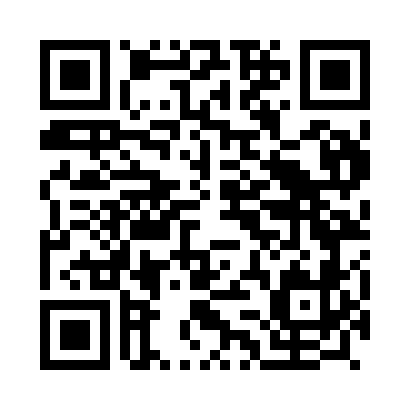 Prayer times for Grajal, PortugalWed 1 May 2024 - Fri 31 May 2024High Latitude Method: Angle Based RulePrayer Calculation Method: Muslim World LeagueAsar Calculation Method: HanafiPrayer times provided by https://www.salahtimes.comDateDayFajrSunriseDhuhrAsrMaghribIsha1Wed4:436:311:326:288:3310:142Thu4:416:291:316:298:3410:163Fri4:396:281:316:308:3510:174Sat4:376:271:316:308:3610:195Sun4:366:261:316:318:3710:206Mon4:346:241:316:318:3810:227Tue4:326:231:316:328:4010:248Wed4:306:221:316:338:4110:259Thu4:296:211:316:338:4210:2710Fri4:276:201:316:348:4310:2811Sat4:256:191:316:348:4410:3012Sun4:236:181:316:358:4510:3113Mon4:226:171:316:368:4610:3314Tue4:206:161:316:368:4710:3515Wed4:196:151:316:378:4810:3616Thu4:176:141:316:378:4910:3817Fri4:166:131:316:388:5010:3918Sat4:146:121:316:388:5110:4119Sun4:136:111:316:398:5210:4220Mon4:116:101:316:408:5310:4421Tue4:106:091:316:408:5410:4522Wed4:086:081:316:418:5410:4723Thu4:076:081:316:418:5510:4824Fri4:066:071:316:428:5610:4925Sat4:046:061:326:428:5710:5126Sun4:036:061:326:438:5810:5227Mon4:026:051:326:438:5910:5328Tue4:016:041:326:449:0010:5529Wed4:006:041:326:449:0110:5630Thu3:596:031:326:459:0110:5731Fri3:586:031:326:459:0210:59